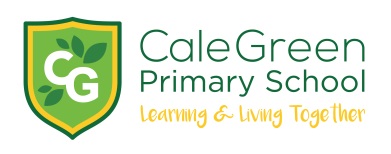 Monday 12th October 2023Dear Parents and Carers,		Year 5 / 6 – Science Workshops 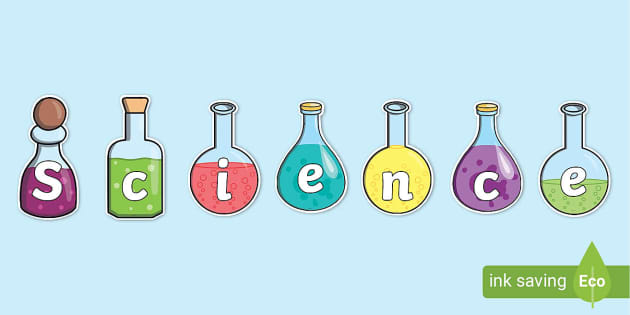 There are exciting science workshop opportunities for the children Magnolia, Maple and Mulberry class starting after half term. These will be taking place at Cheadle Hulme School.The dates are as follows: The workshops will take place during the morning and we shall return in time for usual lunch time arrangements.  These trips are free of charge as Cheadle Hulme School provides the transport. Please give your permission via School Spider as soon as possible.  We have worked closely with staff at Cheadle Hulme School to ensure that the visit (journey and activities) are fully risk assessed.  The children will be accompanied by the class teacher and teaching assistant(s). If you have questions about these activities, please feel free to contact school: schooladmin@calegreen.stockport.sch.uk  Kind regards, 
Mrs Harding, Mrs Lewis, Mrs Powell-Gill and Miss Fosterمیگنولیا، میپل اور ملبیری کلاس کے بچوں کے لیے سائنسی ورکشاپ کے دلچسپ مواقع نصف مدت کے بعد شروع ہو رہے ہیں۔ یہ چیڈل ہلم اسکول میں منعقد ہوں گے۔تاریخیں درج ذیل ہیں:منگل 21 نومبر منگل 28 نومبر منگل 5 دسمبرمیگنولیا کلاس میپل کلاس ملبیری کلاسورکشاپس صبح کے وقت ہوں گی اور ہم معمول کے مطابق دوپہر کے کھانے کے وقت کے انتظامات کے لیے وقت پر واپس آئیں گے۔یہ دورے مفت ہیں کیونکہ Cheadle Hulme School ٹرانسپورٹ فراہم کرتا ہے۔ برائے مہربانی سکول اسپائیڈر کے ذریعے جلد از جلد اپنی اجازت دیں۔ہم نے Cheadle Hulme School کے عملے کے ساتھ مل کر کام کیا ہے تاکہ اس بات کو یقینی بنایا جا سکے کہ دورے (سفر اور سرگرمیاں) کا مکمل طور پر خطرے کا اندازہ لگایا گیا ہے۔ بچوں کے ساتھ کلاس ٹیچر اور تدریسی معاون (اسسٹنٹ) ہوں گے۔اگر آپ کے ان سرگرمیوں کے بارے میں سوالات ہیں، تو براہ کرم بلا جھجھک اسکول سے رابطہ کریں: schooladmin@calegreen.stockport.sch.ukമഗ്നോളിയ, മേപ്പിൾ, മൾബറി ക്ലാസുകളിലെ കുട്ടികൾക്ക് ഹാഫ് ടേമിന് ശേഷം ആരംഭിക്കുന്ന ആവേശകരമായ സയൻസ് വർക്ക്ഷോപ്പ് അവസരങ്ങളുണ്ട്. ചെഡ്‌ലി ഹൂം സ്‌കൂളിലാണ് ഇവ നടക്കുക.തീയതികൾ ഇപ്രകാരമാണ്:നവംബർ 21 ചൊവ്വാഴ്ച ചൊവ്വ നവംബർ 28 ചൊവ്വാഴ്ച ഡിസംബർ 5 ചൊവ്വാഴ്ചമഗ്നോളിയ ക്ലാസ് മേപ്പിൾ ക്ലാസ് മൾബറി ക്ലാസ്വർക്ക്‌ഷോപ്പുകൾ രാവിലെ നടക്കും, സാധാരണ ഉച്ചഭക്ഷണ സമയക്രമീകരണങ്ങൾക്കായി ഞങ്ങൾ കൃത്യസമയത്ത് മടങ്ങും.ഈ യാത്രകൾ സൗജന്യമാണ്, കാരണം ചെഡിൽ ഹൾം സ്കൂൾ ഗതാഗതം നൽകുന്നു. എത്രയും വേഗം സ്കൂൾ സ്പൈഡർ വഴി നിങ്ങളുടെ അനുമതി നൽകുക.സന്ദർശനം (യാത്രയും പ്രവർത്തനങ്ങളും) പൂർണ്ണമായി അപകടസാധ്യത വിലയിരുത്തപ്പെടുന്നുവെന്ന് ഉറപ്പാക്കാൻ ഞങ്ങൾ ചീഡിൽ ഹൾം സ്കൂളിലെ ജീവനക്കാരുമായി ചേർന്ന് പ്രവർത്തിച്ചിട്ടുണ്ട്. കുട്ടികൾക്കൊപ്പം ക്ലാസ് ടീച്ചറും ടീച്ചിംഗ് അസിസ്റ്റന്റും ഉണ്ടാകും.ഈ പ്രവർത്തനങ്ങളെക്കുറിച്ച് നിങ്ങൾക്ക് ചോദ്യങ്ങളുണ്ടെങ്കിൽ, സ്കൂളുമായി ബന്ധപ്പെടാൻ മടിക്കേണ്ടതില്ല: schooladmin@calegreen.stockport.sch.ukIstnieją ekscytujące możliwości warsztatów naukowych dla dzieci w klasie Magnolia, Maple i Mulberry, które rozpoczynają się po połowie semestru. Odbędą się one w szkole Cheadle Hulme School.Daty są następujące:Wtorek 21 listopada Wtorek 28 listopada Wtorek 5 grudniaKlasa Magnolia, klasa klonu, klasa morwyWarsztaty będą odbywać się w godzinach porannych, a my wrócimy punktualnie w porze lunchu.Wycieczki te są bezpłatne, ponieważ szkoła Cheadle Hulme zapewnia transport. Prosimy o jak najszybsze wyrażenie zgody poprzez School Spider.Ściśle współpracowaliśmy z personelem szkoły Cheadle Hulme School, aby mieć pewność, że wizyta (podróż i zajęcia) została w pełni oceniona pod kątem ryzyka. Dzieciom towarzyszyć będzie wychowawca klasy i asystent(y) nauczyciela.Jeśli masz pytania dotyczące tych zajęć, skontaktuj się ze szkołą: schooladmin@calegreen.stockport.sch.ukTuesday 21st NovemberTuesday 28th November Tuesday 5th DecemberMagnolia ClassMaple ClassMulberry Class